	MĚSTO ŽATEC	USNESENÍ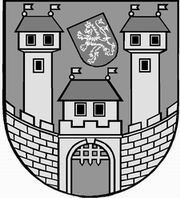 	z 	10	. jednání Zastupitelstva města Žatce 	konaného dne 	5.9.2016Usnesení č. 	375 /16	-	402 /16	 375/16	Volba návrhové komise	 376/16	Schválení programu	 377/16	Kontrola usnesení zastupitelstva města	 378/16	Zpráva o činnosti Nemocnice Žatec, o.p.s.	 379/16	Zpráva o činnosti Žatecké teplárenské, a.s.	 380/16	Informace o investičních akcích	 381/16	Návrh na změnu ÚP Žatec - právní stav po změně č. 5  - p. p. č. 803/1 k. ú. 	Žatec	 382/16	Prodej částí pozemků zastavěných ploch st. p. č. 69/2, 4 v k. ú. Žatec	 383/16	Prodej části pozemku zahrady p. p. č. 3884/1 v k. ú. Žatec	 384/16	Prodej pozemku ostatní plochy p. p. č. 741/38 v k. ú. Bezděkov u Žatce	 385/16	Prodej části pozemku ostatní plochy p. p. č. 365/1 v k. ú. Radíčeves	 386/16	Směna části pozemku p. p. č. 3882/12 v k. ú. Žatec	 387/16	Rozpočtová změna – „Dodávka a montáž evakuačního výtahu v objektu 	polikliniky v areálu nemocnice v Žatci“	 388/16	Rozpočtová změna – daň z příjmu PO hrazená obcí	 389/16	Statut fondu regenerace Města Žatce a Zásady pro poskytování příspěvků 	z Fondu regenerace Města Žatce	 390/16	Smlouva o poskytnutí finančního příspěvku z Fondu regenerace Města Žatec	 391/16	Zpráva o činnosti Rady města Žatce	 392/16	Revitalizace památky č. p. 1 – Radnice města Žatec – financování projektu	 393/16	Prodej objektu č. e. 2554 ul. Jaroslava Vrchlického v Žatci	 394/16	Prodej pozemku p. p. č. 4646/35 v k. ú. Žatec	 395/16	Žádost o změnu kupní ceny	 396/16	Prodej části pozemku ostatní plochy p. p. č. 6191/2 v k. ú. Žatec	 397/16	Prodej nemovitostí v k. ú. Žatec	 398/16	Obecně závazná vyhláška – školské obvody spádových základních škol 	zřizovaných městem Žatec	 399/16	Rozpočtové změny od 01.01.2016 do 30.06.2016	 400/16	Složení minirozpočtových výborů – rozpočet 2017	 401/16	Pohledávky Města Žatec	 402/16	Dodatek ke stanovám DSO Mikroregion Nechranicko	 375/16	Volba návrhové komiseZastupitelstvo města Žatce projednalo a schvaluje tříčlennou návrhovou komisi ve složení Ing. Bc. Ivana Malířová, Mgr. Eva Kapicová, Bc. Petr Kubeš.	 376/16	Schválení programuZastupitelstvo města Žatce schvaluje program zasedání s těmito změnami:- doplnění bodu č. 21 - Revitalizace památky č. p. 1 – Radnice města Žatec – financování projektu- doplnění bodu č. 22 - Prodej objektu č. e. 2554 ul. Jaroslava Vrchlického v Žatci- doplnění bodu č. 23 - Prodej pozemku p. p. č. 4646/35 v k. ú. Žatec- doplnění bodu č. 24 - Žádost o změnu kupní ceny- doplnění bodu č. 25 - Prodej části pozemku ostatní plochy p. p. č. 6191/2 v k. ú. Žatec- doplnění bodu č. 26 - Prodej nemovitostí v k. ú. Žatec- doplnění bodu č. 27 - Obecně závazná vyhláška – školské obvody spádových základních škol zřizovaných městem Žatec- doplnění bodu č. 28 - Rozpočtové změny od 01.01.2016 do 30.06.2016- doplnění bodu č. 29 - Složení minirozpočtových výborů – rozpočet 2017- doplnění bodu č. 30 - Pohledávky Města Žatec- doplnění bodu č. 31 - Dodatek ke stanovám DSO Mikroregion Nechranicko- bod č. 32 – Různé- bod č. 33 – Diskuze a podněty- bod č. 34 – Usnesení a závěr.	 377/16	Kontrola usnesení zastupitelstva městaZastupitelstvo města Žatce bere na vědomí kontrolu usnesení z minulých jednání zastupitelstva města.	 378/16	Zpráva o činnosti Nemocnice Žatec, o.p.s.Zastupitelstvo města Žatce bere na vědomí zprávu o činnosti Nemocnice Žatec, o.p.s. za období leden až červenec 2016.	 379/16	Zpráva o činnosti Žatecké teplárenské, a.s.Zastupitelstvo města Žatce jako jediný akcionář bere na vědomí zprávu o činnosti společnosti Žatecká teplárenská, a.s. za květen a červen 2016 včetně rozvahy a výkazu zisku a ztráty ke dni 30.06.2016.	 380/16	Informace o investičních akcíchZastupitelstvo města Žatce bere na vědomí informaci o investičních akcích.	 381/16	Návrh na změnu ÚP Žatec - právní stav po změně č. 5  - p. p. č. 803/1 k. ú.		ŽatecZastupitelstvo města Žatce posoudilo předložený návrh na změnu Územního plánu Žatec - právní stav po změně č. 5, dle písm. d) § 44 zákona č. 183/2006 Sb., o územním plánování a stavebním řádu (stavební zákon) ve znění pozdějších předpisů a souhlasí s obdrženým návrhem na změnu etapizace pozemku p. p. č. 803/1 k. ú. Žatec.Současně schvaluje zařazení obdrženého návrhu do probíhající změny č. 6 Územního plánuŽatec a podmiňuje pořízení změny Územního plánu Žatec - právní stav po změně č. 5, v souladu s odst. 4 § 45 stavebního zákona úplnou úhradou nákladů navrhovatelem.	 382/16	Prodej částí pozemků zastavěných ploch st. p. č. 69/2, 4 v k. ú. ŽatecZastupitelstvo města Žatce projednalo a schvaluje prodej částí pozemků zastavěných ploch st. p. č. 69/2, 4, dle GP č. 5914-73/2013 nově označené zastavěné plochy st. p. č. 69/2 o výměře 3 m2 a st. p. č. 69/4 o výměře 1 m2 v k. ú. Žatec fyzické osobě za kupní cenu 2.000,00 Kč a poplatky spojené s vkladem kupní smlouvy do KN.	 383/16	Prodej části pozemku zahrady p. p. č. 3884/1 v k. ú. ŽatecZastupitelstvo města Žatce projednalo a schvaluje prodej části pozemku zahrady p. p. č. 3884/1, dle GP č. 6251-16/2016 nově označenou zahradu p. p. č. 3884/8 o výměře 13 m2 v k. ú. Žatec fyzické osobě za kupní cenu 6.500,00 Kč a poplatky spojené s vkladem kupní smlouvy do KN.	 384/16	Prodej pozemku ostatní plochy p. p. č. 741/38 v k. ú. Bezděkov u ŽatceZastupitelstvo města Žatce projednalo a schvaluje prodej pozemku ostatní plochy p. p. č. 741/38  o výměře 64 m2 v k. ú. Bezděkov u Žatce ½ fyzickým osobám a ½ fyzickým osobám za kupní cenu 27.020,00 Kč a poplatky spojené s vkladem kupní smlouvy do KN.	 385/16	Prodej části pozemku ostatní plochy p. p. č. 365/1 v k. ú. RadíčevesZastupitelstvo města Žatce projednalo a neschvaluje prodej části pozemku ostatní plochy p. p. č. 365/1 o výměře cca 367 m2 v k. ú. Radíčeves fyzickým osobám za účelem pěstování ovoce a zeleniny, dle ÚP se jedná o veřejně přístupnou plochu zeleně.	 386/16	Směna části pozemku p. p. č. 3882/12 v k. ú. ŽatecZastupitelstvo města Žatce projednalo a schvaluje směnu části pozemku zahrady p. p. č. 3882/12, dle GP č. 6251-16/2016 nově oddělenou zahradu p. p. č. 3882/15 o výměře 2 m2 v k. ú. Žatec, s vlastnickým právem ½ pro fyzické osoby a ½ pro fyzické osoby za část pozemku ostatní plochy p. p. č. 3881/3, dle GP nově oddělenou ostatní plochu p. p. č. 3881/4 o výměře 2 m2 v k. ú. Žatec ve vlastnictví Města Žatce.	 387/16	Rozpočtová změna – „Dodávka a montáž evakuačního výtahu v objektu 		polikliniky v areálu nemocnice v Žatci“Zastupitelstvo města Žatce schvaluje rozpočtovou změnu ve výši 1.000.000,00 Kč - čerpání investičního fondu na investiční akci: „Dodávka a montáž evakuačního výtahu v objektu polikliniky v areálu nemocnice v Žatci“.Výdaje: 741-6171-6901              - 1.000.000,00 Kč (investiční fond)Výdaje: 715-3522-6121 org. 729     + 1.000.000,00 Kč (investiční akce - výtah).	 388/16	Rozpočtová změna – daň z příjmu PO hrazená obcíZastupitelstvo města Žatce schvaluje rozpočtovou změnu ve výši 3.595.000,00 Kč na navýšení rozpočtu Daně z příjmů právnických osob hrazené obcí.Příjmy: 1122                              + 3.595.000,00 Kč příjem daněVýdaje: 719-6399-5362  org. 270         + 3.595.000,00 Kč zaplacení daně. 389/16	Statut fondu regenerace Města Žatce a Zásady pro poskytování 		příspěvků z Fondu regenerace Města ŽatceZastupitelstvo města Žatce projednalo a schvaluje Statut fondu regenerace Města Žatce a Zásady fondu pro poskytování příspěvků z Fondu regenerace Města Žatce na obnovy kulturních památek a nemovitostí dotvářejících charakter MPR a MPZ.	 390/16	Smlouva o poskytnutí finančního příspěvku z Fondu regenerace Města 		ŽatecZastupitelstvo města Žatce schvaluje vzor Smlouvy o poskytnutí finančního příspěvku z Fondu regenerace Města Žatec na obnovy kulturních památek a nemovitostí dotvářejících charakter MPR a MPZ.	 391/16	Zpráva o činnosti Rady města ŽatceZastupitelstvo města Žatce bere na vědomí zprávu o činnosti Rady města Žatce za období od 18.06.2016 do 26.08.2016.	 392/16	Revitalizace památky č. p. 1 – Radnice města Žatec – financování projektuZastupitelstvo města Žatce bere na vědomí podání žádosti o dotaci v Integrovaném regionálním operačním programu na projekt s názvem „Revitalizace památky č. p. 1 – Radnice města Žatec“ ve výši 39.801.094,62 Kč celkových výdajů v rámci připravované 54. výzvy Revitalizace vybraných památek II.Současně Zastupitelstvo města Žatce schvaluje zajištění financování projektu s názvem „Revitalizace památky č. p. 1 – Radnice města Žatec“, tzn. zajištění spolufinancování obceminimálně ve výši 10 % způsobilých výdajů projektu a úhradu případných nezpůsobilých výdajů projektu z celkových výdajů dotačního projektu ve výši 39.801.094,62 Kč a schvaluje zajištění předfinancování projektu ve výši 100 %, tj. maximálně 39.801.094,62 Kč celkových výdajů dotačního projektu. 393/16	Prodej objektu č. e. 2554 ul. Jaroslava Vrchlického v ŽatciZastupitelstvo města Žatce schvaluje prodloužení termínu uzavření smlouvy o převodu nemovitostí části pozemku zastavěná plocha a nádvoří st. p. č. 3356 o výměře 310 m2, jehož součástí je stavba e. č. 2554, části pozemku ostatní plocha p. p. č. 7095/2 o výměře 93 m2 a části pozemku ostatní plocha p. p. č. 7095/5 o výměře 3 m2 vše v k. ú. Žatec, a to nejpozději do 30.11.2016 (prodej schválen usnesením ZM č. 245/16 ze dne 11.04.2016).	 394/16	Prodej pozemku p. p. č. 4646/35 v k. ú. ŽatecZastupitelstvo města Žatce projednalo žádost fyzických osob a schvaluje prodloužení termínu uzavření smlouvy o převodu nemovitosti pozemku orná půda p. p. č. 4646/35 o výměře 858 m2 v k. ú. Žatec, a to nejpozději do 29.10.2016 (prodej schválen usnesením ZM č. 352/16 ze dne 27.06.2016) s tím, že kupující hradí daň z nabytí nemovitých věcí v souladu se Zásadami pro prodej nemovitostí z majetku Města Žatce, schválenými Zastupitelstvem města Žatce dne 22.02.2016 usnesením č. 97/16.	 395/16	Žádost o změnu kupní cenyZastupitelstvo města Žatce neschvaluje nabýt do majetku města 1/6 pozemku p. p. č. 4646/20 orná půda o výměře 817 m2,  zaps. na LV č. 8115 pro obec a k. ú. Žatec, lokalita „Pod Kamenným vrškem“ z majetku fyzické osoby za kupní cenu 200.000,00 Kč a úhradu daně z nabytí nemovitých věcí.	 396/16	Prodej části pozemku ostatní plochy p. p. č. 6191/2 v k. ú. ŽatecZastupitelstvo města Žatce projednalo a schvaluje prodej části pozemku ostatní plochy p. p. č. 6191/2, dle GP č. 6281-58/2016 nově označenou ostatní plochu p. p. č. 6191/4 o výměře 60 m2 v k. ú. Žatec fyzické osobě za kupní cenu 30.600,00 Kč a poplatky spojené s vkladem kupní smlouvy do KN.	 397/16	Prodej nemovitostí v k. ú. ŽatecZastupitelstvo města Žatce schvaluje prodej pozemku zastavěná plocha a nádvoří st. p. č. 1414 o výměře 514 m2 v k. ú. Žatec, jehož součástí je stavba č. p. 1232, jiná stavba, organizaci Ústecký kraj, IČ 70892156, se sídlem Ústí nad Labem 40001, Velká Hradební 3118/48, za kupní cenu 2.400.000,00 Kč a poplatky spojené s provedením smlouvy.	 398/16	Obecně závazná vyhláška – školské obvody spádových základních škol 		zřizovaných městem ŽatecZastupitelstvo města Žatce schvaluje dle ustanovení § 178 odst. 2 písm. b) zákona č. 561/2004 Sb., o předškolním, základním, středním, vyšším odborném a jiném vzdělávání (školský zákon), ve znění pozdějších předpisů, a v souladu s § 10 písm. d) a § 84 odst. 2 písm. h) zákona č. 128/2000 Sb., o obcích (obecní zřízení), ve znění pozdějších předpisů, „Obecně závaznou vyhlášku města Žatce, kterou se stanoví školské obvody spádových základních škol zřizovaných městem Žatec“.	 399/16	Rozpočtové změny od 01.01.2016 do 30.06.2016Zastupitelstvo města Žatce bere na vědomí přehled rozpočtových změn, schválených Radou města Žatce, za období 01.01.2016 – 30.06.2016.	 400/16	Složení minirozpočtových výborů – rozpočet 2017Zastupitelstvo města Žatce schvaluje složení minirozpočtových výborů pro sestavení rozpočtu Města Žatce na rok 2017.	 401/16	Pohledávky Města ŽatecZastupitelstvo města Žatce bere na vědomí  informaci o stavu a výši vymáhaných pohledávek Města Žatec ke dni 30.06.2016.	 402/16	Dodatek ke stanovám DSO Mikroregion NechranickoZastupitelstvo města Žatce schvaluje, dle § 49 až 53 zákona č. 128/2000 Sb., o obcích, ve znění pozdějších předpisů, Dodatek č. 4 ke stanovám dobrovolného svazku obcí Mikroregion Nechranicko v předloženém návrhu.Zastupitelstvo města Žatce bere na vědomí, dle § 39, odst. 7) zákona č. 250/2000 Sb., o rozpočtových pravidlech územních rozpočtů, ve znění pozdějších předpisů, Závěrečný účet DSO Mikroregion Nechranicko za rok 2015.		Starostka						Místostarosta	Mgr. Zdeňka Hamousová v.r.	Jaroslav Špička v.r.Za správnost vyhotovení: Pavlína KloučkováUpravená verze dokumentu z důvodu dodržení přiměřenosti rozsahu zveřejňovaných osobních údajů podle zákona č. 101/2000 Sb., o ochraně osobních údajů v platném znění.